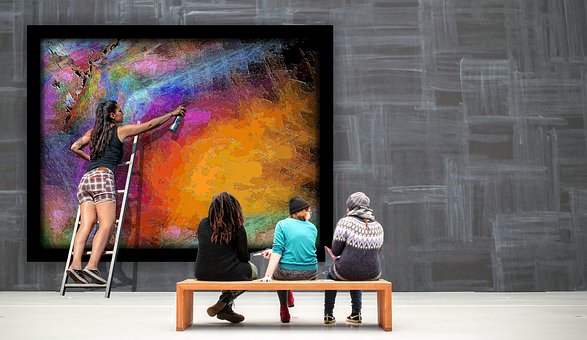 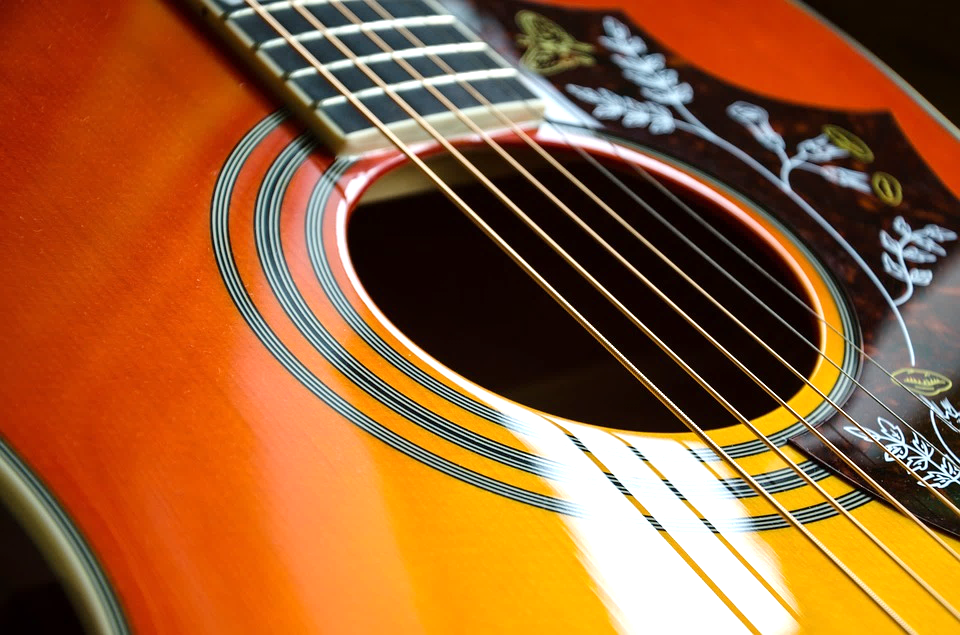 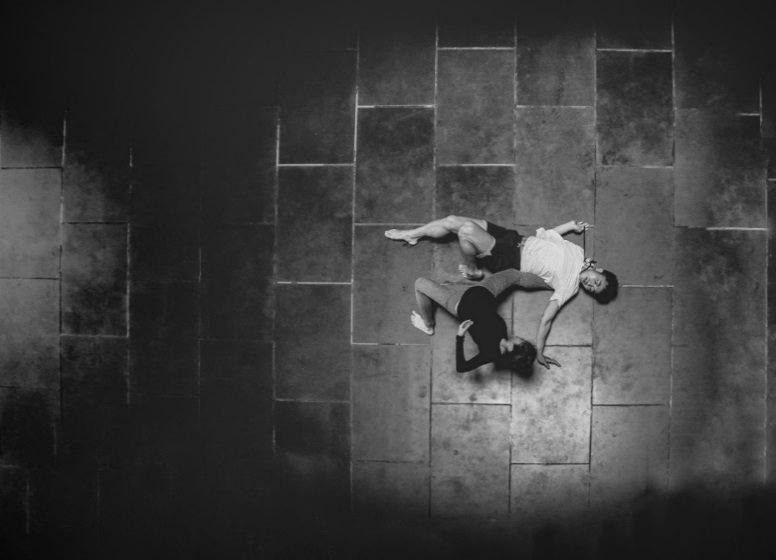 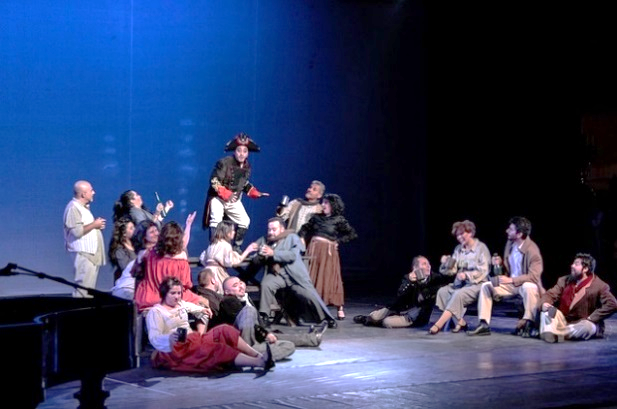 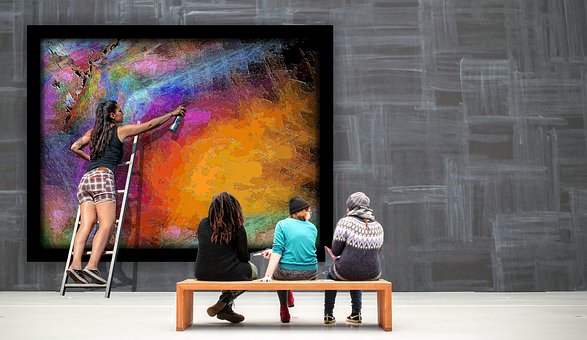 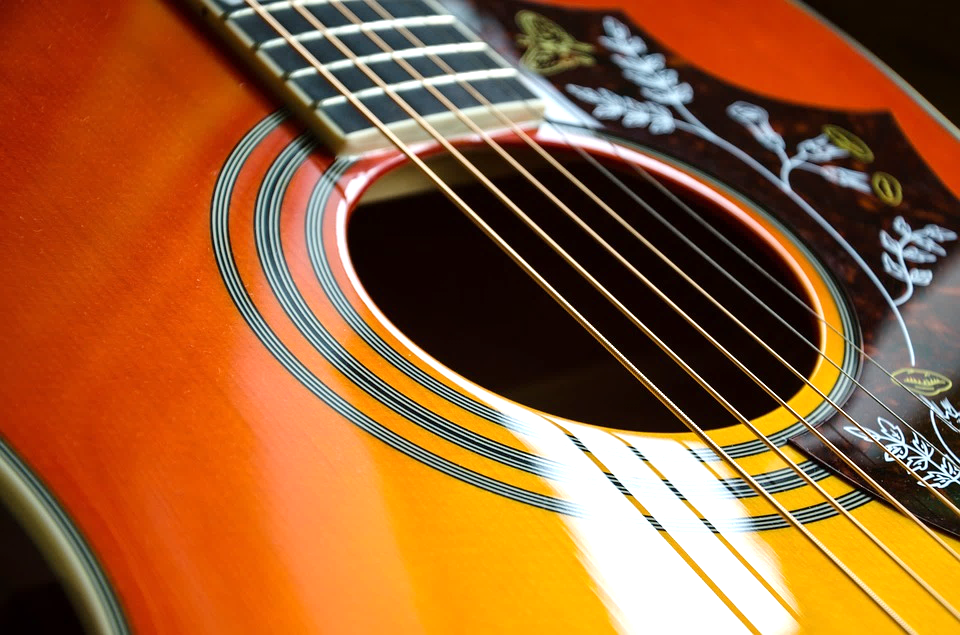 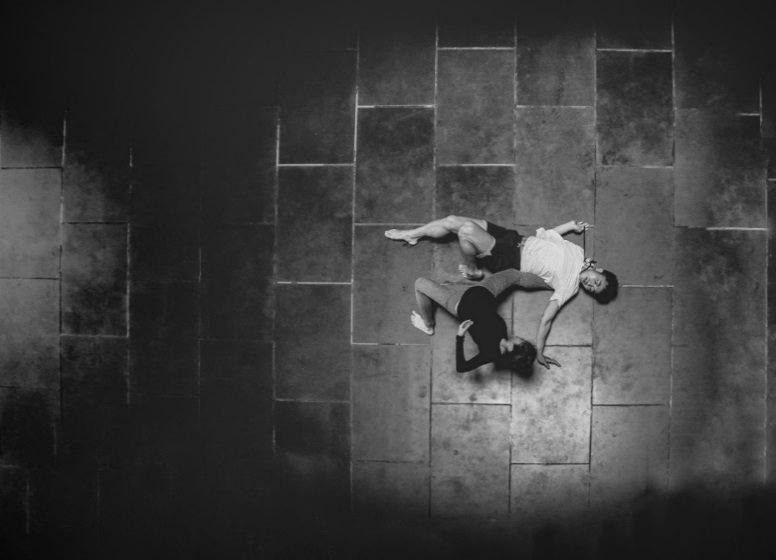 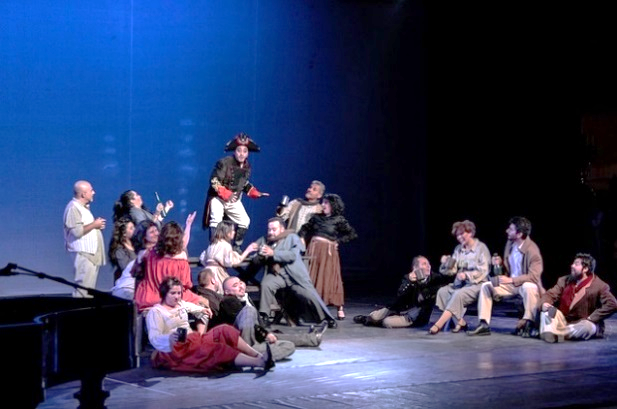 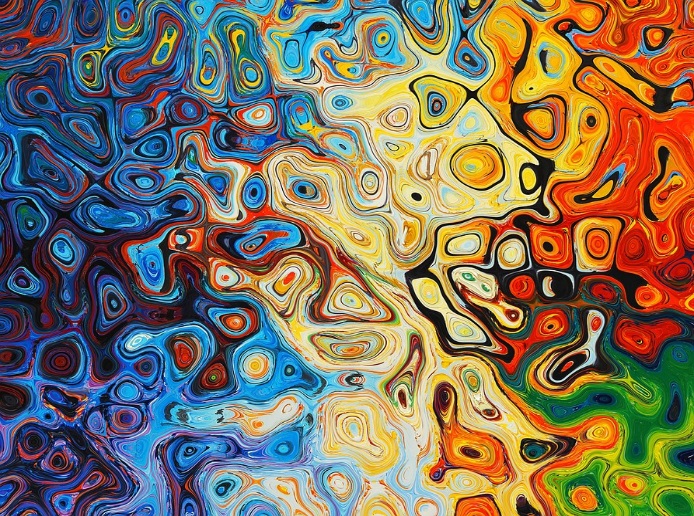 . pDémarche de créationdes œuvres (PFEQ)Démarche de créationdes œuvres (PFEQ)Démarche de créationdes œuvres (PFEQ)ÉtapeComposantes de la compétence 1 généralement concernéesActions ou stratégies de l’élèveInspiration L’élève exploite des idées de création inspirées par la proposition.RechercheInventaireÉlaborationL’élève exploite des idées de création inspirées par la proposition.L’élève exploite des éléments du langage, de techniques et d’autres catégories de contenus propres à la discipline.L’élève organise les éléments résultant de ses choix.ExpérimentationChoixUtilisationCombinaisonMise en valeur d’élémentsMise en formeDistanciationL’élève  finalise sa création.Ajustement Mise en valeur des éléments Maintien des choixDémarche d’appréciation des œuvres (CSDA)Démarche d’appréciation des œuvres (CSDA)Démarche d’appréciation des œuvres (CSDA)ÉtapeComposantes de la compétence 3 généralement concernéesActions ou stratégies de l’élèveObservationL’élève prend le temps de regarder l’œuvre et découvrir ses particularités.ParticiperDécrireRessentirAnalyseL’élève repère les éléments du langage lié à la discipline. L’élève identifie les éléments de contenu ciblés liés à la discipline.L’élève fait des liens entre les éléments observés, les aspects socioculturels et ce qu’il a ressenti.L’élève exprime ses  idées sur le sens de l’œuvre.IdentifierDéceler les élémentsComparerPorter un jugementL’élève justifie son point de vue en utilisant le vocabulaire disciplinaire.PartagerMotiverDémarche d’interprétationdes œuvres (CSDA)Démarche d’interprétationdes œuvres (CSDA)Démarche d’interprétationdes œuvres (CSDA)ÉtapeComposantes de la compétence 2 généralement concernéesActions ou stratégies de l’élèveAppropriationL’élève s’approprie le contenu de l’œuvre Écouter ou lireReconnaitreIdentifierChoisirComprendre ÉlaborationL’élève applique les éléments de techniques. L’élève s’approprie le caractère expressif de l’œuvre.L’élève respecte les règles relatives au jeu d’ensemble.RessentirExpérimenterAdapterEnchaînerMettre en valeurÉcouterDistanciation L’élève porte un jugement critique et améliore son interprétation.Questionner Ajuster Présenter